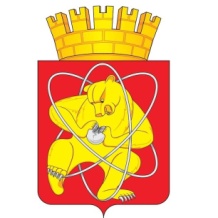 Городской округ «Закрытое административно – территориальное образование Железногорск Красноярского края»СОВЕТ ДЕПУТАТОВ  ЗАТО  г. ЖЕЛЕЗНОГОРСК РЕШЕНИЕпроект___ ___________ 2024                                                                                                   _______г. ЖелезногорскО внесении изменений и дополнений в Устав городского округа «Закрытое административно-территориальное образование Железногорск Красноярского края»В целях приведения Устава городского округа «Закрытое административно-территориальное образование Железногорск Красноярского края» в соответствие с изменениями законодательства Российской Федерации, руководствуясь частью 3 статьи 44 Федерального закона от 06.10.2003 № 131-ФЗ «Об общих принципах организации местного самоуправления в Российской Федерации», пунктом 1 части 1 статьи 28 Устава ЗАТО Железногорск, Совет депутатовРЕШИЛ:1. Внести в Устав городского округа «Закрытое административно-территориальное образование Железногорск Красноярского края» (далее – Устав ЗАТО Железногорск) следующие изменения и дополнения:1.1. Пункт 34 части 1 статьи 7 Устава ЗАТО Железногорск изложить в следующей редакции:«34) организация и осуществление мероприятий по работе с детьми и молодежью, участие в реализации молодежной политики, разработка и реализация мер по обеспечению и защите прав и законных интересов молодежи, разработка и реализация муниципальных программ по основным направлениям реализации молодежной политики, организация и осуществление мониторинга реализации молодежной политики в ЗАТО Железногорск.».1.2. Пункт 36 части 1 статьи 7 Устава ЗАТО Железногорск дополнить словами «, а также правил использования водных объектов для рекреационных целей».1.3. Часть 1 статьи 7 Устава ЗАТО Железногорск дополнить пунктом 44 следующего содержания:«44) осуществление выявления объектов накопленного вреда окружающей среде и организация ликвидации такого вреда применительно к территориям, расположенным в границах земельных участков, находящихся в собственности ЗАТО Железногорск.».1.4. В пункте 9 части 1 статьи 8 Устава ЗАТО Железногорск слова «федеральными законами» заменить словами «Федеральным законом от 06.10.2003 № 131-ФЗ «Об общих принципах организации местного самоуправления в Российской Федерации».1.5. Пункт 10 части 1 статьи 8 Устава ЗАТО Железногорск изложить в следующей редакции:«10) учреждение печатного средства массовой информации и (или) сетевого издания для обнародования муниципальных правовых актов, доведения до сведения жителей ЗАТО Железногорск официальной информации;».1.6. Часть 4 статьи 24 Устава ЗАТО Железногорск дополнить абзацем следующего содержания:«Депутаты Совета депутатов освобождаются от ответственности за несоблюдение ограничений и запретов, требований о предотвращении или об урегулировании конфликта интересов и неисполнение обязанностей, установленных Федеральным законом от 06.10.2003 № 131-ФЗ «Об общих принципах организации местного самоуправления в Российской Федерации» и другими федеральными законами в целях противодействия коррупции, в случае, если несоблюдение таких ограничений, запретов и требований, а также неисполнение таких обязанностей признается следствием не зависящих от указанных лиц обстоятельств в порядке, предусмотренном частями 3 - 6 статьи 13 Федерального закона от 25 декабря 2008 года № 273-ФЗ «О противодействии коррупции».».1.7. Абзац 5 части 6 статьи 26 Устава ЗАТО Железногорск изложить в следующей редакции:«В случае досрочного прекращения полномочий депутата, избранного по общетерриториальному избирательному округу, замещение вакантного депутатского мандата осуществляется в соответствии с действующим законодательством.».1.8. Часть 5 статьи 30 Устава ЗАТО Железногорск дополнить абзацем следующего содержания:«Торжественное вступление в должность Главы ЗАТО г. Железногорск проводится в порядке, установленном решением Совета депутатов ЗАТО      г. Железногорск.».1.9. Статью 33 Устава ЗАТО Железногорск дополнить частью 1.2 следующего содержания:«1.2. Глава ЗАТО г. Железногорск освобождается от ответственности за несоблюдение ограничений и запретов, требований о предотвращении или об урегулировании конфликта интересов и неисполнение обязанностей, установленных Федеральным законом от 06.10.2003 № 131-ФЗ «Об общих принципах организации местного самоуправления в Российской Федерации» и другими федеральными законами в целях противодействия коррупции, в случае, если несоблюдение таких ограничений, запретов и требований, а также неисполнение таких обязанностей признается следствием не зависящих от него обстоятельств в порядке, предусмотренном частями 3 - 6 статьи 13 Федерального закона от 25 декабря 2008 года № 273-ФЗ «О противодействии коррупции».».1.10. Пункт 27 статьи 37 Устава ЗАТО Железногорск изложить в следующей редакции:«27) организует и осуществляет мероприятия по работе с детьми и молодежью, участвует в реализации молодежной политики, разработке и реализации мер по обеспечению и защите прав и законных интересов молодежи, разработке и реализации муниципальных программ по основным направлениям реализации молодежной политики, организует и осуществляет мониторинг реализации молодежной политики в ЗАТО Железногорск.».1.11. Пункт 38 статьи 37 Устава ЗАТО Железногорск изложить в следующей редакции:«38) организует мероприятия по охране окружающей среды в границах ЗАТО Железногорск, осуществляет выявление объектов накопленного вреда окружающей среде и организует ликвидацию такого вреда применительно к территориям, расположенным в границах земельных участков, находящихся в собственности ЗАТО Железногорск;».1.12. Пункт 48 статьи 37 Устава ЗАТО Железногорск изложить в следующей редакции:«48) осуществляет в пределах, установленных водным законодательством Российской Федерации, полномочия собственника водных объектов, устанавливает правила использования водных объектов общего пользования, расположенных на территории ЗАТО Железногорск, для личных и бытовых нужд, и информирование населения об ограничениях использования таких водных объектов, включая обеспечение свободного доступа граждан к водным объектам общего пользования и их береговым полосам, а также устанавливает правила использования водных объектов для рекреационных целей;».1.13. Статью 37 Устава ЗАТО Железногорск дополнить пунктом 29.1 следующего содержания:«29.1) разрабатывает и утверждает схему размещения гаражей, являющихся некапитальными сооружениями, стоянки технических и других средств передвижения инвалидов вблизи места их жительства на территории ЗАТО Железногорск;».1.14. Статью 47 Устава ЗАТО Железногорск изложить в следующей редакции:«47. Вступление в силу и обнародование муниципальных правовых актов1. Муниципальные правовые акты вступают в силу в порядке, установленном настоящим Уставом, за исключением нормативных правовых актов Совета депутатов ЗАТО г. Железногорск о налогах и сборах, которые вступают в силу в соответствии с Налоговым кодексом Российской Федерации.2. Муниципальные нормативные правовые акты, затрагивающие права, свободы и обязанности человека и гражданина, муниципальные нормативные правовые акты, устанавливающие правовой статус организаций, учредителем которых выступает муниципальное образование, а также соглашения, заключаемые между органами местного самоуправления, соглашения об осуществлении международных и внешнеэкономических связей органов местного самоуправления, вступают в силу после их официального обнародования.3. Под обнародованием муниципального правового акта, в том числе соглашения, заключенного между органами местного самоуправления, понимается:1) официальное опубликование муниципального правового акта;2) размещение муниципального правового акта в местах, доступных для неограниченного круга лиц (в помещениях государственных органов, органов местного самоуправления, государственных и муниципальных библиотек, других доступных для посещения местах).4. Официальным опубликованием муниципального правового акта, в том числе соглашения, заключенного между органами местного самоуправления, соглашения об осуществлении международных и внешнеэкономических связей органов местного самоуправления, считается первое размещение его полного текста в официальном периодическом печатном издании органов местного самоуправления ЗАТО Железногорск – газете «Город и горожане» или в сетевом издании «Город и горожане» (доменное имя сайта в информационно-телекоммуникационной сети Интернет: http://www.gig26.ru, свидетельство о регистрации средства массовой информации Эл № ФС77-49278 от 06.04.2012 г.).».1.15. В части 1 статьи 72 Устава ЗАТО Железногорск слова «шести лет» заменить словами «пяти лет».1.16. В части 4 статьи 72 Устава ЗАТО Железногорск слова «шесть лет» заменить словами «пять лет», слова «четыре процента» заменить словами «пять процентов».2. Направить настоящее решение на государственную регистрацию в Управление Министерства юстиции Российской Федерации по Красноярскому краю.3. Настоящее решение вступает в силу после его официального опубликования, осуществляемого после прохождения государственной регистрации.4. Контроль над исполнением настоящего решения возложить на председателя комиссии по вопросам местного самоуправления и законности А.С. Федотова.Председатель Совета депутатов                             Глава ЗАТО г. ЖелезногорскЗАТО г. Железногорск                       С.Д. Проскурнин                                                       Д.М. Чернятин